Publicado en Madrid el 29/07/2020 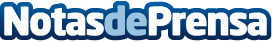 5 consejos para pagar de forma segura durante las vacaciones de veranoManuel Prieto, CEO del agregador de servicios de pago y gestión del fraude europeo Easy Payment Gateway, comparte algunas medidas para realizar pagos con seguridad fuera de una ciudad o país. No perder de vista la tarjeta de crédito en ningún establecimiento u optar por el pago con smartphone, entre las medidas recomendadas por el expertoDatos de contacto:Everythink PR91 551 98 91Nota de prensa publicada en: https://www.notasdeprensa.es/5-consejos-para-pagar-de-forma-segura-durante Categorias: Finanzas Turismo E-Commerce Ciberseguridad http://www.notasdeprensa.es